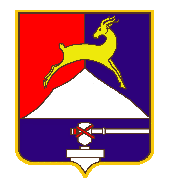 СОБРАНИЕ  ДЕПУТАТОВУСТЬ-КАТАВСКОГО ГОРОДСКОГО ОКРУГАЧЕЛЯБИНСКОЙ ОБЛАСТИДвадцатое   заседаниеРЕШЕНИЕ от  26. 12. 2018    №  208                                                            г. Усть-Катав Об утверждении платы за содержание   жилого помещения для нанимателей жилых помещений государственного или муниципального жилищного фонда; собственников жилых помещений, которые не приняли решение о выборе способа управления многоквартирным домом; собственников помещений в многоквартирном доме, которые на их общем собрании не приняли решение об установлении размера платы за содержание  жилого помещения; собственников нежилых помещений многоквартирных домовВ соответствии с  Федеральным законом от 06.10.2003     №131-ФЗ « Об общих принципах организации местного самоуправления в РФ», Жилищным кодексом Российской Федерации, Постановлениями Правительства Российской Федерации от 03.04.2013г. № 290, от 13.08.2006г. № 491, Приказом Министерства строительства и жилищно-коммунального хозяйства Российской Федерации от 06.04.2018№ 213/пр «Об утверждении Методических рекомендаций по установлению платы за содержание жилого помещения для собственников жилых помещений, которые не приняли решение о выборе способа управления многоквартирным домом, решение об установлении размера платы за содержание жилого помещения, а также по установлению порядка определения предельных индексов изменения размера такой платы», Уставом Усть-Катавского городского округа,   Собрание депутатов РЕШАЕТ: 1.Утвердить составляющие платы за жилое помещение для нанимателей жилых помещений государственного или муниципального жилищного фонда, собственников жилых помещений, которые не приняли решение о выборе способа управления многоквартирным домом; собственников помещений в многоквартирном доме, которые на их общем собрании не приняли решение об установлении размера платы за содержание жилого помещения; собственников нежилых помещений многоквартирных домов (НДС не предусмотрен)  согласно приложению 1. 2.Установить плату за содержание жилого помещения в зависимости от конструктивных особенностей, степени физического износа и технического состояния общего имущества согласно приложению 2.3.Решение Собрания депутатов Усть-Катавского городского округа от 27.12.2017г. № 189 «Об утверждении платы за содержание и ремонт  жилого помещения для нанимателей жилых помещений муниципального жилищного фонда; собственников жилых помещений, которые не приняли решение о выборе способа управления многоквартирным домом; собственников помещений в многоквартирном доме, которые на их общем собрании не приняли решение об установлении размера платы за содержание и ремонт жилого помещения; собственников нежилых помещений многоквартирных домов» признать утратившим силу.4.Контроль за исполнением данного решения возложить на комиссию по промышленности, строительству, предпринимательству, транспорту, связи, энергетике и ЖКХ  А.В.Киржнера.5.Опубликовать данное решение в газете «Усть-Катавская неделя», обнародовать на информационном стенде администрации Усть-Катавского городского округа, разместить на сайте Усть-Катавского городского округа www.ukgo.su.Председатель Собрания депутатов                                                    А.И.Дружинин       Усть-Катавского городского округаГлава Усть-Катавского городского округа                                        С.Д.Семков                                      						          Приложение  1 к решениюСобрания  депутатов Усть-Катавского городского округа  от   26.12.2018        № 208Составляющие платы за содержание жилого помещения в Усть-Катавском городском округе за содержание жилых помещений для нанимателей жилых помещений государственного или муниципального жилищного фонда, собственников жилых помещений, которые не приняли решение о выборе способа управления многоквартирным домом; собственников помещений в многоквартирном доме, которые на их общем собрании не приняли решение об установлении размера платы за содержание жилого помещения; собственников нежилых помещений многоквартирных домов:Приложение  2 к решениюСобрания депутатов Усть-Катавского городского округа  от   26.12.2018              № 208Плата за содержание жилого (нежилого) помещения в многоквартирном доме в зависимости от конструктивных особенностей, степени физического износа и технического состояния общего имущества* *Примечание:В размере платы за содержание жилого помещения не учтены расходы на оплату холодной и горячей воды, отведение сточных вод, электрической энергии, потребляемые при содержании общего имущества в многоквартирном доме. Данные расходы определяются управляющими организациями, товариществами собственников жилья, жилищными, жилищно-строительными и иными специализированными потребительскими кооперативами для каждого многоквартирного дома индивидуально в порядке, установленном жилищным законодательством Российской Федерации.№ ппПлата за жилое (нежилое) помещение в многоквартирных домах (НДС не предусмотрен)Стоимость за 1 кв.метр общей площади помещения в месяц (руб)Стоимость за 1 кв.метр общей площади помещения в месяц (руб)№ ппПлата за жилое (нежилое) помещение в многоквартирных домах (НДС не предусмотрен)с 01.01.2019г.с 01.07.2019г.1.Содержание жилого (нежилого) помещения (средний размер платы)9,509,842.Вывоз жидких бытовых отходов2,322,323.Обслуживание внутридомового газового оборудования 0,340,344.Обслуживание  лифта9,09,05.Обслуживание мусоропроводов1,471,47№ п/пСодержание жилого (нежилого)помещения ( НДС не предусмотрен)Стоимость за  общей площади помещения в месяц( руб.)Стоимость за  общей площади помещения в месяц( руб.)№ п/пСодержание жилого (нежилого)помещения ( НДС не предусмотрен)с 01.01.2019г.с 01.07.2019г.1. Содержание жилого (нежилого) помещения (средний размер) в том числе:9,509,842.Центральная часть города, МКР №1,2,311,4611,943.Центральная часть города:Ул. Чапаева, д.№13;Пос. Паранино5,145,364.Пос. Первомайский7,007,005.Пос. Вязовая: Ул. Красноармейская7,387,386.Пос. Вязовая: ул. Гвардейская, Советская д.№1,8, Ул. Набережная,  ул. Труда, ул. Железнодорожная4,614,617.Пос. Вязовая, ул. Советская д. № 3,9а,155,525,52